Name. _____________________________________			Mr. ChiaramontePeer Education								Social Studies Department 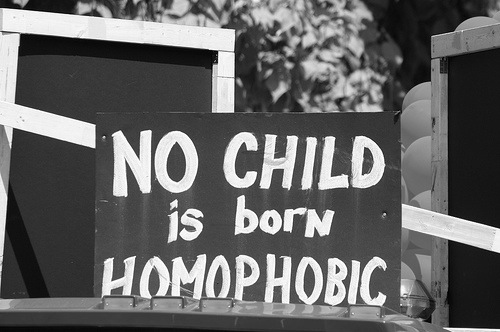 Heterocenterism – Heterocentrism is the ideology and assumption that all people are heterosexual.Heterosexism – Heterosexism is the system of oppression that gives privileges to heterosexual people to the disadvantage of those who are not.Homophobia – Homophobia is the fear, discomfort, or hatred of non-heterosexual people that is manifested on the individual level.The ideology of heterocentrism creates the system of oppression (heterosexism), and both create the individual manifestation of homophobia.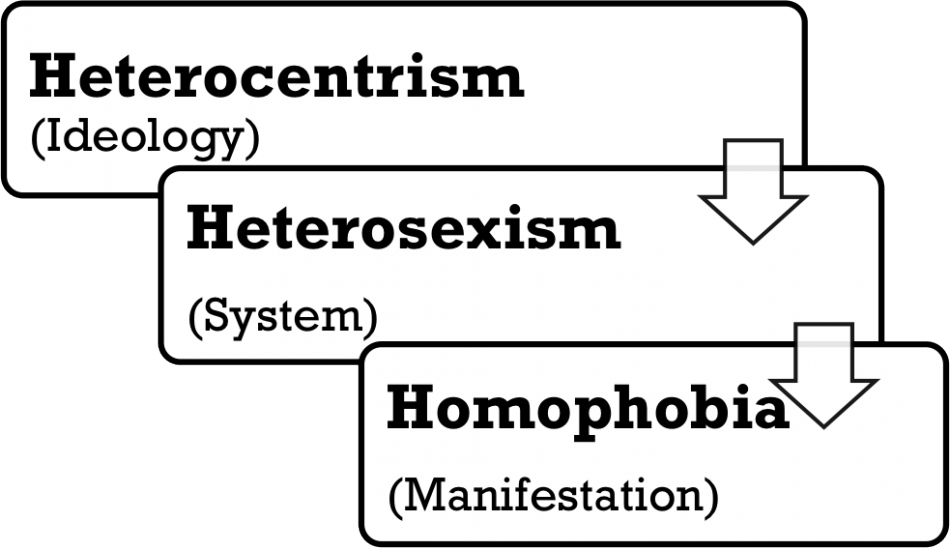 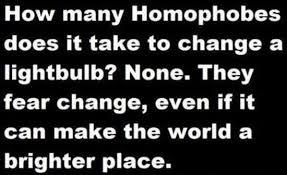 